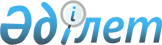 О внесении изменений в решение Уилского районного маслихата от 6 января 2020 года № 373 "Об утверждении бюджета Кайындинского сельского округа на 2020-2022 годы"
					
			С истёкшим сроком
			
			
		
					Решение Уилского районного маслихата Актюбинской области от 1 июля 2020 года № 415. Зарегистрировано Департаментом юстиции Актюбинской области 8 июля 2020 года № 7285. Прекращено действие в связи с истечением срока
      В соответствии со статьей 109-1 Бюджетного кодекса Республики Казахстан от 4 декабря 2008 года, статьей 6 Закона Республики Казахстан от 23 января 2001 года "О местном государственном управлении и самоуправлении в Республике Казахстан", Уилский районный маслихат РЕШИЛ:
      1. Внести в решение Уилского районного маслихата от 6 января 2020 года № 373 "Об утверждении бюджета Кайындинского сельского округа на 2020-2022 годы" (зарегистрированное в Реестре государственной регистрации нормативных правовых актов № 6659, опубликованное 15 января 2020 года в эталонном контрольном банке нормативных правовых актов Республики Казахстан в электронном виде) следующие изменения:
      в пункте 1:
      в подпункте 1):
      доходы – цифры "20 744 " заменить цифрами "26 378",
      в том числе:
      поступление трансфертов – цифры "19 458" заменить цифрами "25 092";
      в подпункте 2):
      затраты – цифры "20 744" заменить цифрами "26 378";
      пункт 3 изложить в следующей редакции:
      "3. Принять к сведению и руководству, что в соответствии со статьей 7 Закона Республики Казахстан от 4 декабря 2019 года "О республиканском бюджете на 2020 – 2022 годы" установлено:
      с 1 января 2020 года:
      1) минимальный размер заработной платы – 42 500 тенге;
      2) месячный расчетный показатель для исчисления пособий и иных социальных выплат, а также применения штрафных санкций, налогов и других платежей в соответствии с законодательством Республики Казахстан – 2 651 тенге;
      3) величина прожиточного минимума для исчисления размеров базовых социальных выплат – 31 183 тенге.
      Принять к сведению и руководству, что в соответствии с пунктом 8 Указа Президента Республики Казахстан от 8 апреля 2020 года "Об уточненном республиканском бюджете на 2020 год" установлено:
      с 1 апреля 2020 года:
      1) месячный расчетный показатель для исчисления пособий и иных социальных выплат, а также применения штрафных санкций, налогов и других платежей в соответствии с законодательством Республики Казахстан – 2 778 тенге;
      3) величина прожиточного минимума для исчисления размеров базовых социальных выплат – 32 668 тенге.".
      2. Приложение 1 указанного решения изложить в новой редакции согласно приложению к настоящему решению.
      3. Государственному учреждению "Аппарат Уилского районного маслихата" в установленном законодательством порядке обеспечить государственную регистрацию настоящего решения в Департаменте юстиции Актюбинской области.
      4. Настоящее решение вводится в действие с 1 января 2020 года. Бюджет Кайындинского сельского округа на 2020 год
					© 2012. РГП на ПХВ «Институт законодательства и правовой информации Республики Казахстан» Министерства юстиции Республики Казахстан
				
      Председатель сессии Уилского 
районного маслихата 

Б. Коздигарин

      Секретарь Уилского 
районного маслихата 

Е. Жиеналин
Приложение к решению Уилского районного маслихата от 1 июля 2020 года № 415Приложение 1 к решению Уилского районного маслихата от 6 января 2020 года № 373
категория
категория
категория
категория
сумма 
(тысяч тенге)
класс
класс
класс
сумма 
(тысяч тенге)
подкласс
подкласс
сумма 
(тысяч тенге)
Наименование
сумма 
(тысяч тенге)
1. Доходы
26 378
1
Налоговые поступления
1150
01
Подоходный налог
10
2
Индивидуальный подоходный налог
10
04
Налоги на собственность
1140
1
Налоги на имущество
8
3
Земельный налог
32
4
Налог на транспортные средства
1100
2
Неналоговые поступления
136
01
Доходы от государственной собственности
80
5
Доходы от аренды имущества, находящегося в государственной собственности
80
06
Прочие неналоговые поступления
56
1
Прочие неналоговые поступления
56
4
Поступления трансфертов
25 092
02
Трансферты из вышестоящих органов государственного управления
25 092
3
Трансферты из районного (города областного значения) бюджета
25 092
функциональная группа
функциональная группа
функциональная группа
функциональная группа
функциональная группа
сумма 
(тысяч тенге)
функциональная подгруппа
функциональная подгруппа
функциональная подгруппа
функциональная подгруппа
сумма 
(тысяч тенге)
администратор бюджетных программ
администратор бюджетных программ
администратор бюджетных программ
сумма 
(тысяч тенге)
программа
программа
сумма 
(тысяч тенге)
Наименование
сумма 
(тысяч тенге)
ІІ. Затраты
26 378
01
Государственные услуги общего характера
14 681
1
Представительные, исполнительные и другие органы, выполняющие общие функции государственного управления
14 681
124
Аппарат акима города районного значения, села, поселка, сельского округа
14681
001
Услуги по обеспечению деятельности акима города районного значения, села, поселка, сельского округа
14 681
07
Жилищно-коммунальное хозяйство
11 697
3
Благоустройство населенных пунктов
11 697
124
Аппарат акима города районного значения, села, поселка, сельского округа
11 697
007
Организация сохранения государственного жилищного фонда города районного значения, села, поселка, сельского округа
200
008
Освещение улиц в населенных пунктах
1 020
009
Обеспечение санитарии населенных пунктов
200
011
Благоустройство и озеленение населенных пунктов
10 277
15
Трансферты
0
1
Трансферты
0
124
Аппарат акима города районного значения, 
села, поселка, сельского округа
0
V. Дефицит бюджета (профицит)
0
VI. Финансирование дефицита бюджета 
(использование профицита)
0